ПРИЛОЖЕНИЕ 11. Уроки.Урок 21 (3)Тема: Общеупотребительные слова.  Диалектные слова.Цели урока: научить  различать слова русского языка по сфере употребления (общеупотребительные слова и слова ограниченного употребления); знать нормы употребления диалектной лексики;сформировать умение пользоваться толковыми словарями для определения сферы употребления того или иного слова; определять уместность-неуместность использования диалектных и общеупотребительных слов в обиходной речи, в художественном произведении;воспитывать любовь к родному краю.Тип урока: комбинированныйОборудование: учебник, словариХод урока1. Организационный момент.Учитель проверяет готовность класса к уроку.2. Эмоциональная разминка. Отсроченная отгадка (ответ учащиеся должны дать в конце урока).«Бабушка и внучка».-Внученька, поищи-ка вереньку: что-то я никак её не найду…Ой, да вот ведь она, веренька-то! А теперь возьми жичину да прогони канок с огорода. Не знаешь, что такое жичина?! И про канок тоже не слышала?(веренька-корзина, жичина-хворостина, канка - индейка)- О чём просит бабушка внучку?3. Контрольно-подготовительный этап. Диалог "Согласен - не согласен" А)  лексика – это словарный состав языка.Б)  многозначные слова – это лова, имеющие два значения.В)  Омонимы - слова одной и той же части речи, одинаковые по звучанию и написанию, близкие  по лексическому значению.Г)  Коса – это сельскохозяйственное орудие.Д)  диалектизмы – это слова, употребляемые только жителями той или иной местности.- Почему вы затрудняетесь согласиться или не согласиться с последним утверждением? Большинство общеупотребительных слов появилось в русском языке много столетий назад, поэтому нам в основном понятен язык старинных сказок, былин. Такие слова, как юность, родители, матушка, вежливо, учтиво, слово, дело, живут века, они понятны всем говорящим на русском языке. Но в русском языке есть такие слова, которые понятны не всем.4. Постановка учебной цели, создание ситуации "вызова". - Давайте с вами определим тему и цель нашего урока.Чтение материала учебника о диалектных словах с. 32.Учащимся сообщается, что в словарных статьях слова имеют особую пометку — обл. (областное)— Послушайте, как объяснял В. И. Даль появление диалектных слов. Даль не зря говорил, что один и тот же предмет в разных местах зовется по-разному. Люди в старину ездили мало, часто человек всю жизнь ни на один день не покидал города или деревни, где он родился. Вместе с людьми неподвижно жили слова. Были слова общие - понятные всякому человеку на Руси, а были местные — их знали и понимали жители одного края. (В. Порудоминский.)В  Сибири есть такие слова, которые известны только сибирякам. Человек, приехавший из Москвы или Рязани, их не поймет. Какие это слова? Пахарь – тракторист, глезка – суп с клёцками, курник – круглый пирог с курятиной или другим мясом.Вот такие слова и называются диалектизмами.Диалектизмом является и слово ГОЛОС.  В русских говорах Кузбасса оно означает, во-первых, “напев, мелодия” (вот песня та, а послушаешь – голос не тот); во-вторых, “произношение, говор.”5. Сотворчество.Давайте составим кластер:А) Письменная работа.В столбик учащиеся записывают слова:  глаза, рано, волк, петух, ужинать, полотенце, слушать, овраг.Затем учитель диктует диалектизмы: кочет, вечерять, зенки, слухать, утирка, балка, бирюк, спозаранку.Задача учащихся – написать диалектизм напротив того общеупотребительного слова, которое составит с ним синонимичную пару.      Б) Выполнение упражнений.Упр. 72 ( по заданию); упр.73.В) Найдите в рассказе диалектизмы и дайте им определения, опираясь на контекст.– Попробуйте заменить диалектизм на общеупотребительное слово. Меняется ли художественная изобразительность текста? Как?ЛИТОВКАТема жил на юге. Однажды летом он приехал к дедушке в сибирскую деревню.Рано утром дедушка пригласил Тему на сенокос и сказал:– Внучек, возьми там в сарае литовку. Я ее сейчас наточу.Тема долго переминался с ноги на ногу, а потом спросил:– Как ты сказал, дедушка? Это же национальность такая есть... Мужчина – литовец, а женщина – литовка.– Вон оно что! – рассмеялся дедушка. – Это у нас так косу называют, которой траву косят.– Вот чудеса! – удивился Тема.6. Рефлексия.- О чем мы сегодня говорили? - Что нового узнали?- Давайте сочиним синквейн или рифмовку по теме урока.(пример: ДиалектизмыТаинственные, живыеОбескураживают, интригуют, завораживают.Мне очень нравятся,  хотя ониНеобщеупотребительные.- Понравился ли вам урок?-  Как, по-вашему, нужно относиться к употреблению диалектных слов, к их сохранению?-  А вот как считают ученые.Для чего же, спрашивается, сохранять то, что не только не вошло и, может быть, никогда не войдет в литературный язык, но даже стало ненужным самим носителям того или иного местного говора? Потеряем ли мы что-нибудь, если не сохраним этих слов? Да, потеряем не меньше, чем мы потеряли бы, если бы не сохранили те памятники старины (старинную одежду, орудия труда, домашнюю утварь, вооружение, древнейшие рукописи и пр.), которые так заботливо и бережно хранятся в наших музеях, архивах, научных библиотеках и других учреждениях....Потерять диалектные слова — это значит потерять для науки и истории нашего народа, истории его духовной и материальной культуры, его языка значительную часть того, что составляло содержание жизни миллионов людей в течение многих столетий. Вот почему наш долг, наша святая обязанность сохранить эти неоценимые сокровища родной речи, зафиксировав их как можно полнее и точнее в создаваемых нами областных словарях. (Г. Мельниченко)7. Домашнее задание. Ученики получают разноуровневое домашнее задание1 уровень ("обязательный") – выучить определение § 16, выполнить упр. 74(списать, подчеркнуть диалектное слово, объяснить его значение)2 уровень ("понятийный") – выучить определение § 16, найти в словаре учебника диалектные слова, составить с ними предложения.3 уровень ("творческий") – выучить определение § 16, написать сказку об общеупотребительных и диалектных словах.Урок 22 (4)Тема: Профессионализмы.Цель:знать различие слов русского языка по сфере употребления (общеупотребительные слова и слова ограниченного употребления); нормы употребления профессиональной лексики;понимать сферу использования профессионализмов;уметь пользоваться толковыми словарями для определения сферы употребления того или иного слова. Уметь использовать профессионализмы в речи.воспитывать интерес к предмету.Урок 23. Тема: Жаргонизмы. Нейтральные и стилистически окрашенные слова.Цель: закрепить умение различать общеупотребительную лексику и необщеупотребительную;  нейтральные и стилистически окрашенные слова.узнать новое понятие – «жаргонизмы»;научиться отличать жаргонизмы от других слов.воспитывать интерес к предметуХод урока.УРОК 26. ТЕМА:  Устаревшие слова. Неологизмы.ЦЕЛЬ: познакомить учащихся с неологизмами и устаревшими словами, с причинами их исчезновения и появления, развивать умение работать со словарями, воспитывать интерес к предмету.Ход урока.Этап уроканазвание , цельПедагогические приёмыI.Начало урока: введение, «разогрев учебной группы». Цель: создать эмоциональный настрой  на совместную учебную работу «Погружение». – Прослушайте рассказ А. Шибаева «Поговорили». Что можно сказать о словарном запасе приятеля, который на все вопросы отвечал словам «нормально»?Встретил я одного приятеля. Давно не виделся с ним!..– Как живешь? – спрашиваю.– Нормально, – отвечает.– А с учебой как?– Нормально.– Ты, говорят, болел... Теперь все в порядке?– Нормально.– Хорошо, значит?– Ну я же говорю – нормально. – Странно ты говоришь...– Почему? Нормально.– Ты считаешь – нормально?– Нормально.«Да-а, – грустно подумал я, простившись с приятелем. – Странно... А ведь когда-то был вполне нормальный человек!»– Интересно было бы вам общаться с таким человеком? Почему?– Почему важно постоянно обогащать свой словарный запас?– Как это можно делать?– Какой раздел языкознания занимается изучением лексического состава нашего языка?IIКонтрольно-подготовительный этап: опрос по предыдущим темам. Цель: «уплотнение» имеющихся знаний, создание  основы для дальнейшего продуктивного освоения учебного материала«Лови ошибку».1. лексика – это раздел науки о языке, в котором изучаются правила постановки знаков препинания.2. Слова бывают однозначные и многозначные.3. слово – единица лексики.4. слова русского языка делятся на общеупотребительные и ограниченные в употреблении.5. диалектизмы – это слова, связанные с особенностями работы людей той или иной специальности, профессии.IIIПостановка учебной цели, «вызов». Цель: интерес к поставленной цели, мобилизацию сил, знаний .1. «Цель и цели»- Почему вы не согласились с последним моим утверждением?- Какую тему мы с вами будем сегодня изучать?- Чему должны научиться?2. работа с учебником § 15.Материал для наблюдений. Ответы на вопросы.- Какие слова называются профессионализмами?- Как их можно найти в словаре?IVСотворчество.поддержка активности, интереса, усилий Сведение  усилий и находок в совокупное знание 1. «Кластер». - Давайте составим в тетрадях кластер2. Наблюдение над языковым материалом- Прочитайте текст на распечатках. (Один ученик зачитывает вслух, остальные следят).   Тимсон, будучи человеком практичным, осведомился, сколько пассажиров может влезть на баркас за один раз, а также как будет насчёт кухни и коек, если, например, случится идти в далёкий поход. Сташук не преминул на это заметить, что на судах бывает не кухня, а камбуз, по койкам же судят о госпиталях, а не о кораблях, и приличные люди в плавании спят на рундуках. (Л. Кассиль.)- Почему можем сказать, что перед вами текст? (Предложения связаны одной темой, можно озаглавить)- Почему Тимсона поправляют в его речи? (потому что есть слова, обязательные к употреблению работниками той или иной специальности) - Найдите в этом тексте слова, которыми пользуются моряки.  (баркас, камбуз, рундук) Это профессионализмы.3. Откройте страницу 248 словаря и найдите на ней профессионализмы и их толкование. - Перечислите эти слова. (табло, тубус)- Докажите, что это профессионализмы. (Перед определением слова есть помета «спец.»)4. Работа с толковым словарем. Развитие речи.- Выполним упражнение учебника № 66. Выберите в «Толковом словаре» учебника  3—4 профессиональных слова и составьте с ними распространённые предложения. На работу вам 3 минуты.- Прочитай свои предложения. (Проверка у 2-3 учеников)- Сложно ли было составлять предложения с профессионализмами? Почему? (Да, сложно, нужно хорошо понимать значение профессионального слова и правильно его употреблять).2. Исправление ошибок художника.- С ошибкой в употреблении профессионального слова мы и столкнёмся в  упражнении  67. - Что перепутал художник? Какие ошибки он допустил? Какие слова он имел в виду: общеупотребительные или профессиональные? (Он имел в виду общеупотребительные слова)- Верно, запомните, зачастую профессионализмами являются обычные слова, которые мы используем каждый день, но в определённых профессиях эти слова несут иное значение.- Найдите в толковом словаре нужные нам определения общеупотребительных слов «ковш» и «башмак». (ковш – приспособление в различных механизмах для зачерпывания, захвата жидких, сыпучих веществ; башмак – приспособление, которое накладывается на рельс для торможения вагонов)3. Роль профессионализмов в художественном тексте.- Молодцы, теперь закройте учебники и прочитайте стихотворение на раздаточном материале. (Зачерпну я солнце жесткой кистью, Киноварь и охру всполошу И на глянец шелестящих листьевСочными  мазками  положу, Чтобы клёны золотом червоннымОсыпалась под ноги влюбленным. (Б.   Попов. )- Угадайте, о какой профессии идёт речь? (художник)- Какие слова на это указывают  напрямую? (Кисть, киноварь и охра – краски, мазок – способ нанесения краски)- Какие по употреблению все другие слова? (общеупотребительные)- Найдите слова, употребленные в переносном значении. (Зачерпну, всполошу, сочными, золотом)- Что это за художественный приём? (метафора)- Как вы понимаете фразу «червонное золото»?  (красноватое золото)- Какую картину вы себе представляете? 4. Взаимодиктант.- Какие термины литературоведения вы ещё помните? Запишем их. (Отвечающий чётко проговаривает термин и объясняет его, остальные записывают).(метафора, олицетворение, эпитет, гипербола, …)5. Работа с учебником:- Откройте учебники на странице 30, прочитайте задание к упражнению 68. - Что от вас требуется?(Назвать профессии людей на иллюстрации и распределить термины по этим профессиям, с одним из терминов нужно составить предложение)- Люди каких специальностей изображены здесь? (фотограф, художник, столяр, музыкант)- Сделайте табличку из 4-х столбцов и выполняйте задание. Если какие-то слова вам непонятны, их толкование есть в толковом  словаре учебника.Проверим, что у вас получилось. … - Пока вы искали определения слов в словаре, столкнулись с разными пометами, не только с пометой спец. С какими ещё пометами вы повстречались?6. Прочитайте текст из 69 упражнения. - Какие слова здесь – профессионализмы? (ротационная машина, пунсон, матрица, литера)- К какой области их можно отнести? (книгопечатанье)- Найдите в толковом словаре учебника значения этих слов.7.  - Прочитайте текст 70-го упражнения.- Найдите профессиональные слова. (квадрат моря, тральщик, эскадра, лемех)- Из каких областей слова? (сельское хозяйство и морское дело)- Для чего используются профессионализмы здесь? (чтобы характеризовать человека, его отношение к труду)- Прочитайте вывод об использовании профессионализмов в речи. 8.  - Прочитайте текст из упражнения  71. - Какое слово не понял Алик? (кариес)- Как вы считаете, нужно употреблять профессионализмы в нашей речи  или нет? Аргументируйте свой ответ.VРефлексия.Цель: осмысление результатов работы, оценивание, участие в разработке домашнего задания. Домашнее задание«Итоги»- С какими понятиями мы познакомились на уроке? (общеупотребительная и необщеупотребительная лексика, профессионализмы)- С какой точки зрения эти понятия характеризуют лексику? (с точки зрения употребления)- Что мы называем общеупотребительными словами?(слова, используемые всеми людьми)- Что мы называем необщеупотребительными словами? (слова, которыми не пользуются абсолютно все носители языка)- На какие разделы делится необщеупотребительная лексика? (на диалектную, профессиональную)§ 15, выучить определение; Упр. 70Этап уроканазвание , цельПедагогические приёмыI.Начало урока: введение, «разогрев учебной группы». Цель: создать эмоциональный настрой  на совместную учебную работу «Погружение». 1. Проверка домашнего задания (чтение по цепочке; выделение орфограмм; упражнение №70). Какая была военная специальность у тракториста? (Тральщик – капитан рыболовного судна) По какому словарю вы это узнали? (толковому) Это общеупотребительное слово или нет? (нет, это профессионализм) Какие слова называют профессиональными? 2. Работа с эпиграфом. Синтаксическая пятиминутка. Чтение, расстановка знаков препинания. «Чтобы добиться чистоты языка, надо биться за чистоту человеческих мыслей»  К. И. Чуковский. IIКонтрольно-подготовительный этап: опрос по предыдущим темам. Цель: «уплотнение» имеющихся знаний, создание  основы для дальнейшего продуктивного освоения учебного материала «Повтор с расширением»Скажите, что означает термин «лексика»?(Это весь словарный состав языка)- На какие две группы делятся все слова русского языка?- Почему общеупотребительные  слова так называются? (Эти слова называются общеупотребительными, потому что их использует большинство людей)- А как называются слова, которые не употребляются всеми без исключения?(Необщеупотребительные слова)- На какие группы их можно разделить? (Профессиональные, диалектные)IIIПостановка учебной цели, «вызов». Цель: интерес к поставленной цели, мобилизацию сил, знаний .«Цель и цели»1. - Как вы думаете, почему именно такой эпиграф выбран мною к уроку?- Что мы с вами должны узнать?2. Чтение предложений:  Сережа перебежал улицу, встал возле светофора и начал останавливать машины. «Водила, подвези», - кричал он вслед проезжавшим мимо автомобилям. - Скажите, пожалуйста, какое слово, известное нам употреблено в необычном варианте? (водила) Слова подобного рода, т.е. те, которые ограничены в своем употреблении определенной социальной или возрастной средой называют жаргонизмами. 3. Закрепление материала: (чтение слов, если слово общеупотребительное - дети поднимут одну руку, если жаргонизм – две руки). Тачка, самокат, видак, видеодвойка, оттянулась, отдохнула, общага, общежитие, наехать, угрожать, челнок, продавец, закусок, закуска, слинять, уйти, круто, хорошо, телек, телевизор. - Какие же слова называют жаргонизмами? 4. Упражнение №78. (выписать не употребляемые в наше время жаргонизмы).  Мен (парень), найки (кроссовки фирмы «Найк»)Составьте предложение с однородными членами с одним из этих слов.Мен торопился к выходу, оглядывался по сторонам 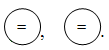 ( предложение повеств; невоскл; простое; распр; ослож. однор. сказ.) 5. Упражнение № 79 (запись в исправленном варианте) Эй, водитель, подвези. Я восхищаюсь битловской музыкой, ты хорошо развлеклась вчера на дискотеке? Я получаю удовольствие от роликов. Мне вчера купили отличный видеомагнитофон. У Сережи тачка лучше, чем у Максима. Какие же слова относят к жаргонизмам? Какая лексика считается общеупотребительной, какая необщеупотребительной? 6. Чтение §18.- Какие слова называются эмоционально – окрашенными?Упр. 81 (устно), упр.83 (устно)IV.Сотворчество.поддержка активности, интереса, усилий Сведение  усилий и находок в совокупное знание «Кластер» VРефлексия.осмысление результатов работы, оценивание, участие в разработке домашнего задания.  «Возврат к началу»: вернитесь к эпиграфу нашего урока: «Чтобы добиться чистоты языка, надо биться за чистоту человеческих мыслей»  К. И. Чуковский.- Почему именно такой эпиграф был выбран к уроку?«Три уровня домашнего задания»Домашнее задание:1) выучить определение на стр. 35, упр.82 (по заданию)2)  выучить определение на стр. 35, упр. №77.3)  выучить определение на стр. 35, упр.80.Этап уроканазвание, цельПедагогические приёмыI.Начало урока: введение, «разогрев учебной группы». Цель: создать эмоциональный настрой  на совместную учебную работу «Эпиграф». – Прочитайте эпиграф к уроку.В нем (в русском языке) все тоны и оттенки, все переходы звуков от самых твердых до самых нежных и мягких; он беспределен и может, живой как жизнь, обогащаться ежеминутно. (Н. В. Гоголь)– В чем заключается главная мысль этих слов Н. В. Гоголя?IIКонтрольно-подготовительный этап: опрос по предыдущим темам. Цель: «уплотнение» имеющихся знаний, создание  основы для дальнейшего продуктивного освоения учебного материала 1. Словарный диктант. Подчеркнуть диалектизмы, профессионализмы, жаргонизмы, эмоционально – окрашенные слова.Принесёшь бураков для борша,  славный осенний сиверко, поласкать ребёнка, лузгать семечки, проявить негатив, работать на камбузе, жить в общаге, водрузить знамя, жаждать реванша.- какие слова называются диалектизмами? Жаргонизмами? Профессионализмами? эмоционально – окрашенными словами.2. «Опрос-кроссворд» эмоционально – окрашенные слова.Слова, близкие по лексическому значению.Словарный состав языка.Слова, одинаковые по звучанию, но совершенно различные по лексическому значению.Сборник слов, обычно расположенных в алфавитном порядке.Новые слова.(В выделенных клетках-название единицы языка, изучаемой в «Лексике».)IIIПостановка учебной цели, «вызов». Цель: интерес к поставленной цели, мобилизацию сил, знаний .«Цель и цели».- Какое слово вы не смогли разгадать?Работа с термином.– Рассмотрите формулу:новый + слово = новое слово–  Что означает термин «неологизм»?– На стр. 41 учебника прочитайте о причине появления новых слов.Но тема сегодняшнего урока «Устаревшие слова и неологизмы».Работа с учебником. Стр. 38-39.- Как называются слова, называющие предметы, изображенные на стр. 38, – историзмы или архаизмы? Почему? Упражнение 84(устно) Работа с текстом.– Сейчас я вам буду читать сказку. Как известно, сказки складывались народом с древних времен, поэтому содержат большое количество устаревших слов. Найдите и запишите в тетрадь устаревшие слова из сказки.Вот идет Иван по широкой улице и диву дается: одеты люди, как в его родной стороне – мужики в армяках, кушаками подпоясаны, бабы – в кокошниках расписных. Вдруг видит он – два мужика разговаривают, решил к ним подойти, спросить. Подошел и разговор слышит, один другому говорит: – Ярмарка нынче хорошая! Товару много!– Да, – соглашается второй.– Купил я лошадь у барышника, – хвастается первый.А второй говорит:– И я жену свою обрадую. Лент, гребенок у коробейника ей купил.Слушал Иван, слушал, да так ничего и не понял, а спрашивать побоялся – вдруг засмеют.(Ученики зачитывают записанные слова.)– Что это за слова – историзмы или архаизмы?– Что они обозначают?Выполнение упр. 86,88IV.Сотворчество.поддержка активности, интереса, усилий Сведение  усилий и находок в совокупное знаниеСочините рифмовку или синквейн.Пример:Нео + логосНеологизм.Новое словоВошло в нашу жизнь.VРефлексия.осмысление результатов работы, оценивание, участие в разработке домашнего задания. «Итоги» – Для чего в речи иногда употребляются устаревшие слова?– Для чего нужны неологизмы?– Можем ли мы остановить процесс образования новых слов?Домашнее задание: выучить определения стр.39, 41; выполнить упр.89